Money-paper money is _________ by the _________ government	-debit card: card that deducts purchases from your _________		-allows you to spend money you _________	-credit card: card that authorizes purchases on _________			-allows you to spend money you _________		-how do credit cards make money?			-charge the _________			-charge _________ fees:  -charge interest on any balance not _________ every _________	-DISCUSS advantages/disadvantagesSaving money	-Why?		-FDIC insures bank deposit up to _________Interest	-simple: on _________	-compound: on _________ and _________ 	EXAMPLE dif in simple and compound interest		$1000 	4% for 30 years		-simple: 	I=		 _________		-compound: 	At=Ao(1+r)t		 _________	 at Ben vs. Arthur overheadhttp://www.daveramsey.com/article/how-teens-can-become-millionaires/lifeandmoney_kidsandmoney/Ben and Arthur were friends who grew up together. They both knew that they needed to start thinking about the future. At age 19, Ben decided to invest $2,000 every year for eight years. He picked investment funds that averaged a 12% interest rate. Then, at age 26, Ben stopped putting money into his investments.  Now Arthur didn’t start investing until age 27. Just like Ben, he put $2,000 into his investment funds every year until he turned 65. He got the same 12% interest rate as Ben, but he invested 31 more years than Ben did.  Amount Ben saved: _________Amount Auther saved: _________When both Ben and Arthur turned 65, they decided to compare their investment accounts. Who do you think had more? Ben, with his total of ------- invested over eight years, or Arthur, who invested ---------- over 39 years?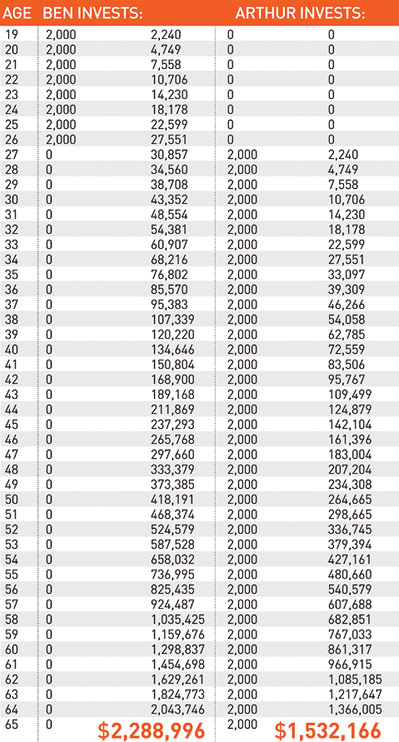 
Believe it or not, Ben came out ahead … ____________ ahead! Arthur had a total of $1,532,166, while Ben had a total of $2,288,996. How did he do it? Starting early is the key. He put in less money but started eight years earlier. That’s compound interest for you! It turns __________ into almost $2.3 million! Since Ben invested earlier, the interest kicked in sooner.